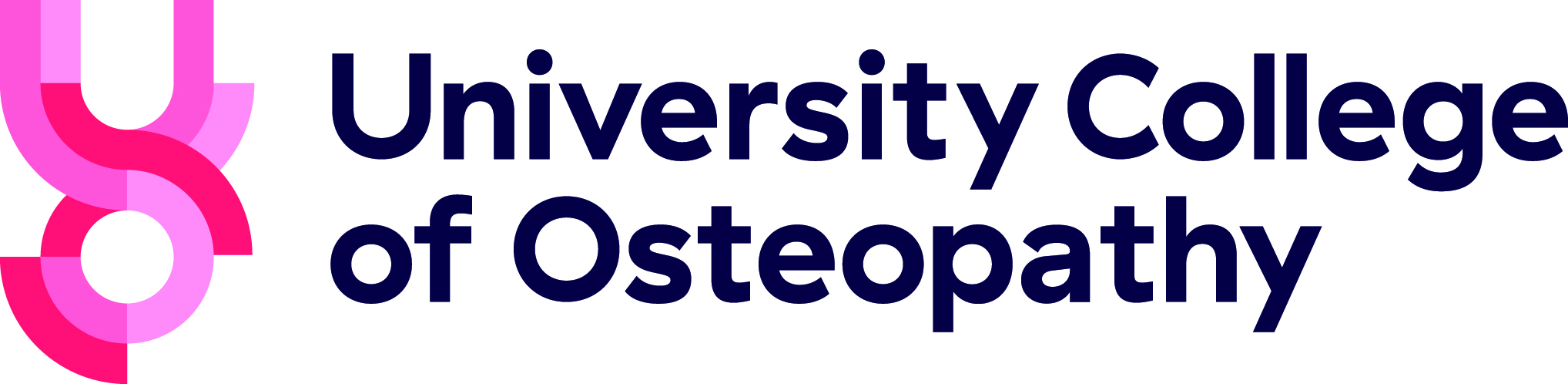 ACCESS TO LEARNING FUND APPLICATION FORM 2017/2018Date Application Received (DD/MM/YY): _______________________Please note: you are required to submit documentary evidence together with your application form to enable the School to assess your application.Read the accompanying guidance notes before completing this form.Your application will not be considered if you do not answer all the appropriate sections and attach copies of all required documents (see guidance notes).Students who have essential costs will be prioritised (see guidance notes) and you will generally only be awarded funding if there is a shortfall between your income and expenditure as documented in your evidence.Answer all questions and tick the appropriate boxes by double clicking on them or marking them with an X before returning your application to studentsupport@uco.ac.ukPlease provide e-copies of all supporting documentation.  Applications with original documentation will not be accepted. If you are unsure as to how to answer any questions please speak to the Student Support Manager.Personal DetailsPersonal DetailsStudent NumberYour Title (Tick one box only) Mr Mrs Miss Ms OtherYour First Name(s) (in full)Your Last Name (in full)Course DetailsCourse DetailsCourse TitleCourse Type Access Undergraduate Postgraduate               Is this your first degree? Yes No              Start date of course (DD/MM/YY)End date of course (DD/MM/YY)Are you a: Home Student EU Student International Student              Year of course (e.g. 1, 2, 3, etc.)Please tick here if this is a repeat year. YesPlease tick here if this your final year? YesDisability / Special Medical NeedsDisability / Special Medical NeedsDo you have a disability or long term medical condition including a chronic health condition, mental health condition or specific learning difficulty such as dyslexia? (If no, please go directly to Section D). Yes NoPlease provide details and include copies of medical evidence with your application:Have you applied for Disabled Students’ Allowance (DSA)? Yes NoIf you answered ‘no’, please explain why not:Were you awarded any DSA Funding? Yes NoIf you answered ‘yes’ please provide details of what you are entitled to as well as a copy of your needs assessment and DSA funding confirmation letter.  If you answered ‘no’ please provide details as to why you are not eligible:If you require access to support or equipment not funded by the DSA please provide details below of what you need funding support for. Include details of cost and why you need this for your course. (Please speak with the Student Support Manager if you need help filling out this section or sourcing quotes for equipment or other support).Living ArrangementsLiving ArrangementsWhere do you live? Own Home Partner’s Home Living with Parent(s) or Guardian Rented AccommodationWho do you live with?If you ticked the box for child or adult dependents please make sure you fill out Section E. Partner Other Students Your Parent(s) or Guardian Dependent Child / Children Adult Dependent(s)How much is your rent / mortgage? Rent £________________per month Mortgage £____________per monthDo you sublet any property to tenants or lodgers? Yes NoDo you contribute to your household’s Council Tax bill? Yes NoIf you have answered yes to Questions 24 or 25 please give details.(If you need to, continue on a separate sheet and attach it to this form and indicate the question number you are responding to.)Are you or have you been: A Care Leaver Living in supported housing such as a Foyer Providing daily care to a disabled or ill family member Permanently estranged from your parentsIf you have ticked any of the boxes in Question 27 please give details and provide evidence.(If you need to, continue on a separate sheet and attach it to this form and indicate the question number you are responding to.)DependentsDependentsDo you have any children who are financially dependent on you?(If yes, complete the table below.)You will need to provide evidence of your incoming benefits and outgoing costs, such as a copy of a childcare grant or other allowance and a letter from your childcare/care provider detailing weekly cost. Yes NoName of dependentDate of BirthDo you receive child benefit? Y/NReceived: £ per week/monthDo you pay childcare? Y/NCost: £ per week/monthDo you have any adults who are financially dependent on you?(If yes, complete the table below.)You will need to provide evidence of your incoming benefits and outgoing costs, such as a copy of a childcare grant or other allowance and a letter from your childcare/care provider detailing weekly cost. Yes NoName of dependentDate of BirthDo you receive benefits for them? Y/NReceived: £ per week/monthDo you pay for any care costs? Y/NCost: £ per week/monthIncomeIncomeIncomeIncomeDo you receive any income from Student Finance England as listed below? Please provide copies of relevant documentation.Do you receive any income from Student Finance England as listed below? Please provide copies of relevant documentation.Do you receive any income from Student Finance England as listed below? Please provide copies of relevant documentation.Do you receive any income from Student Finance England as listed below? Please provide copies of relevant documentation.Income ReceivedIncome ReceivedAmountFrequencyTuition Fee LoanTuition Fee LoanMaintenance Grant/Loan (please indicate which)Maintenance Grant/Loan (please indicate which)Parents’ Learning AllowanceParents’ Learning AllowanceAdult Dependents’ GrantAdult Dependents’ GrantChildcare GrantChildcare GrantOther (Please Specify)Other (Please Specify)Do you receive any government benefits not previously listed? Please provide copies of relevant documentation.Do you receive any government benefits not previously listed? Please provide copies of relevant documentation.Do you receive any government benefits not previously listed? Please provide copies of relevant documentation.Do you receive any government benefits not previously listed? Please provide copies of relevant documentation.Name of BenefitName of BenefitAmountFrequencyDo you have a paid job? Yes No Yes No Yes NoWhat is your monthly salary?£££If you live with your partner what is their monthly income?£££Do you receive any other contributions towards living costs/rent which are not already listed such as parental or family contributions? Yes No Yes No Yes NoIf you answered yes to Question 36 provide details including amount and frequency.Amount £Frequency:Amount £Frequency:Amount £Frequency:What is your total monthly income (excluding tuition fees if you have SFE funding)?£££What is your total yearly income (excluding fees if you have SFE funding)?£££ExpenditureExpenditureExpenditureExpenditureExpenditureComposite Living Costs (CLC), please detail the amount for each of the following:Composite Living Costs (CLC), please detail the amount for each of the following:Composite Living Costs (CLC), please detail the amount for each of the following:Composite Living Costs (CLC), please detail the amount for each of the following:Composite Living Costs (CLC), please detail the amount for each of the following:Expenditure	Cost Monthly:Cost Monthly:Cost Annually:Cost Annually:Food/household/laundryElectricityTelephoneContents insuranceGasWaterTV LicenseVariable Living Costs (VLC), please detail the amount for each of the following:Variable Living Costs (VLC), please detail the amount for each of the following:Variable Living Costs (VLC), please detail the amount for each of the following:Variable Living Costs (VLC), please detail the amount for each of the following:Variable Living Costs (VLC), please detail the amount for each of the following:ExpenditureExpenditureCost Monthly:Cost Monthly:Cost Annually:Rent/MortgageRent/MortgageCouncil taxCouncil taxFeesFeesChildcare costsChildcare costsCSA payments/child maintenanceCSA payments/child maintenanceTravel costs-specify mode of transport (term time only)Travel costs-specify mode of transport (term time only)Books/course costs such as equipment and photocopying (please specify individual costs)Books/course costs such as equipment and photocopying (please specify individual costs)What is your total monthly expenditure (excluding fees if you have SFE funding)?What is your total monthly expenditure (excluding fees if you have SFE funding)?£££What is your total yearly expenditure (excluding fees if you have SFE funding)?What is your total yearly expenditure (excluding fees if you have SFE funding)?£££Supporting StatementState why you are in financial difficulty and why you believe your situation to be exceptional, and to merit additional support. Please state how your circumstances may have changed and what other funding you have already sought.Bank / Building Society DetailsBank / Building Society DetailsPlease provide details of all bank, building society and post office accounts including current, student, savings and credit union accounts in your name, your partners name or your dependents children’s names.Please explain all credits over £300 (including transfers) and identify regular payments in or out of your accounts. Applications submitted without relevant bank statements will not be considered.You should supply copies of statements for each account the last three months.Please provide details of all bank, building society and post office accounts including current, student, savings and credit union accounts in your name, your partners name or your dependents children’s names.Please explain all credits over £300 (including transfers) and identify regular payments in or out of your accounts. Applications submitted without relevant bank statements will not be considered.You should supply copies of statements for each account the last three months.Name of Bank / Building SocietyAccount NumberCurrent BalanceCurrent OverdraftStatements included in applicationName of Bank / Building SocietyAccount NumberCurrent BalanceCurrent OverdraftStatements included in applicationName of Bank / Building SocietyAccount NumberCurrent BalanceCurrent OverdraftStatements included in applicationConfidentialityIt should be noted that the School observes a corporate policy of student confidentiality. All applications should be submitted to the Student Support Manager and any decisions will be authorised by a member of the Principal’s Group and Finance Director so no information will go beyond those members of staff.Data Protection Act 1998The British School of Osteopathy is a data controller in terms of the 1998 legislation. Student Support follows School policy in matters of data protection. The data requested in this form is covered by the notification provided by the School under the Data Protection Act. Personal data will be used solely in the department for statistical purposes and electronic records keeping.The data will not be passed to any other third party without your consent, except when the School is required to do so by law. ConfidentialityIt should be noted that the School observes a corporate policy of student confidentiality. All applications should be submitted to the Student Support Manager and any decisions will be authorised by a member of the Principal’s Group and Finance Director so no information will go beyond those members of staff.Data Protection Act 1998The British School of Osteopathy is a data controller in terms of the 1998 legislation. Student Support follows School policy in matters of data protection. The data requested in this form is covered by the notification provided by the School under the Data Protection Act. Personal data will be used solely in the department for statistical purposes and electronic records keeping.The data will not be passed to any other third party without your consent, except when the School is required to do so by law. Student DeclarationStudent DeclarationI declare that the information given is complete and accurate to the best of my knowledge.I understand that the information I supply may be verified by the UCO and that my application cannot be processed without supporting evidence.I understand that giving false information and/or withholding information could automatically disqualify my application and may also lead to disciplinary action such as Fitness to Practise, resulting in possible expulsion from the UCO and action being taken to recover any awards received. Furthermore, I acknowledge that further evidence necessary to substantiate my application may be sought.I will inform the UCO of any changes in my financial circumstances which may affect my application.I understand that any awards are subject to funding available.I declare that the information given is complete and accurate to the best of my knowledge.I understand that the information I supply may be verified by the UCO and that my application cannot be processed without supporting evidence.I understand that giving false information and/or withholding information could automatically disqualify my application and may also lead to disciplinary action such as Fitness to Practise, resulting in possible expulsion from the UCO and action being taken to recover any awards received. Furthermore, I acknowledge that further evidence necessary to substantiate my application may be sought.I will inform the UCO of any changes in my financial circumstances which may affect my application.I understand that any awards are subject to funding available.Your Name (CAPITALS)Your SignatureDateSupporting Documentary Evidence ChecklistTo avoid delays in processing your application, please ensure you use the checklist below to ensure you have provided all necessary documentary evidence. Please ensure you provide scanned copies, please do not provide originals. 	Three months bank statements of all accounts, including explanations of regular payments and payments of over £300 or more if this is not already clear from the statement. 	2017-2018 Financial Notification from Student Finance England/Student Loan Company including your Student Finance Breakdown and Payment Schedule. (If applicable)	DSA notification letter of entitlement (if applicable)	Copy of your current needs assessment (if applicable)	Medical evidence for a disability or health condition (if applicable)	Two months’ recent payslips as proof of your earnings	Evidence of any other benefits/tax credits received by you and/or your partner (if applicable)	Evidence of any other income support (this may be provided by family members)	Tenancy agreement or mortgage statement	Insurance costs, showing monthly amount	Evidence of public transport costs	Evidence of car ownership such as MOT, or insurance certificate	Evidence of childcare/care payments, such as written confirmation of costs from the care-provider. (If applicable)	Evidence of maintenance paid for dependent children such as a letter from the parent or Child Maintenance Service (if applicable)